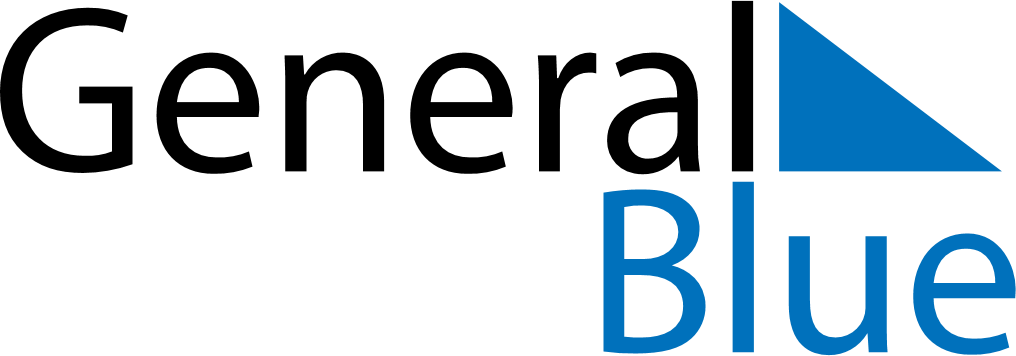 Q1 of 2023ArmeniaQ1 of 2023ArmeniaQ1 of 2023ArmeniaQ1 of 2023ArmeniaQ1 of 2023ArmeniaQ1 of 2023ArmeniaQ1 of 2023ArmeniaJanuary 2023January 2023January 2023January 2023January 2023January 2023January 2023January 2023January 2023MondayTuesdayTuesdayWednesdayThursdayFridaySaturdaySunday12334567891010111213141516171718192021222324242526272829303131February 2023February 2023February 2023February 2023February 2023February 2023February 2023February 2023February 2023MondayTuesdayTuesdayWednesdayThursdayFridaySaturdaySunday123456778910111213141415161718192021212223242526272828March 2023March 2023March 2023March 2023March 2023March 2023March 2023March 2023March 2023MondayTuesdayTuesdayWednesdayThursdayFridaySaturdaySunday123456778910111213141415161718192021212223242526272828293031Jan 1: New Year’s DayJan 3: Pre-Christmas holidaysJan 6: Christmas DayJan 28: Army DayFeb 16: St. Vartan the good work and the duty daysFeb 21: Mother Language DayMar 8: International Women’s Day